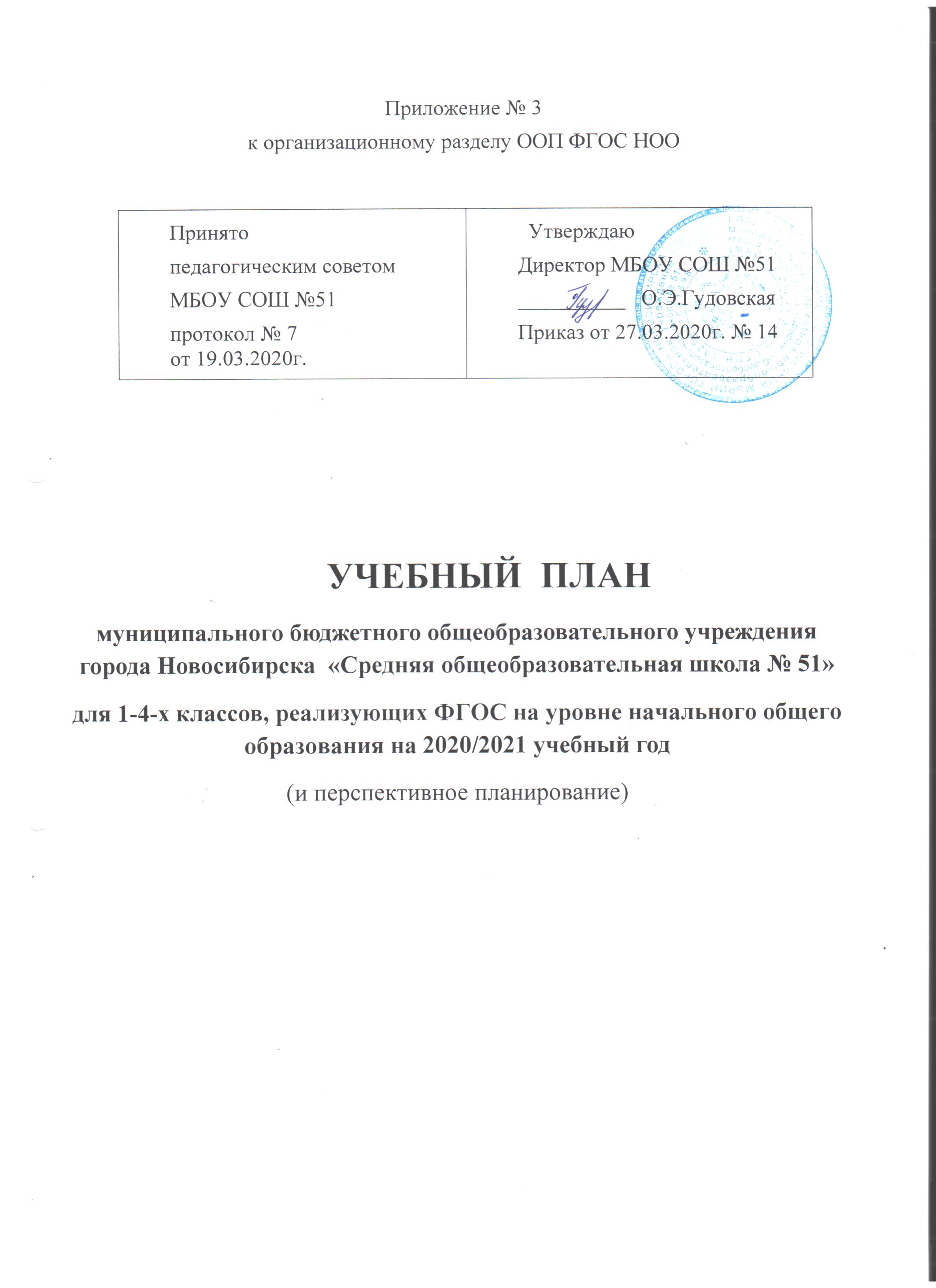 Пояснительная записка к учебному плану муниципального бюджетного общеобразовательного учреждения города Новосибирска «Средняя общеобразовательная школа № 51»на 2020/2021 учебный год для 1-4-х классов,          реализующих ФГОС на уровне начального общего образования    Учебный план для 1-4-х классов на 2020/2021 учебный год и пояснительная записка к нему являются выпиской из основной образовательной программы начального общего образования. УП определяет объём учебной нагрузки обучающихся, состав учебных предметов, распределяет учебное время, отводимое на освоение содержания образования по учебным предметам.     Учебный план МБОУ СОШ № 51 разработан в соответствии со следующими нормативными правовыми актами и документами: - Федеральным законом от 29.12.2012 № 273-ФЗ «Об образовании в Российской Федерации»,- Федеральным государственным образовательным стандартом начального общего образования (с учетом изменений, внесенных приказами Министерства образования и науки Российской Федерации от 22.09.2011 № 2357; от  26.11.2010 № 1241; от 18.12.2012 № 1060; № 1643 от 29.12.2014,  №1576 от 31.12 2015 «О внесении изменений в федеральный государственный образовательный стандарт начального общего образования, утвержденный приказом от 06.10.2009 № 373», - Приказом Министерства образования и науки РФ от 30.08.2013 № 1015 (ред. от 17.07.2015) «Об утверждении Порядка организации и осуществления образовательной деятельности по основным общеобразовательным программам - образовательным программам начального общего, основного общего и среднего общего образования», - Постановлением Главного государственного санитарного врача Российской Федерации от 29.12. 2010 г. № 189 г. «Об утверждении СанПиН 2.4.2.2821-10 «Санитарно-эпидемиологические требования к условиям организации обучения в общеобразовательных учреждениях» (зарегистрированным в Минюсте России 3 марта 2011 г., регистрационный номер 19993) (ред. от 24.11.2015), - Приказом № 345 от 28 декабря 2018 г. «О федеральном перечне учебников, рекомендуемых к использованию при реализации имеющих государственную аккредитацию образовательных программ начального общего, основного общего, среднего общего образования», - Примерной основной образовательной программы начального общего образования, одобренной Федеральным учебно-методическим объединением по общему образованию Протокол заседания от 8 апреля 2015 г. №1/15) (www.fgosreestr.ru ),         - Письмом Федеральной службы по надзору в сфере образования и науки от 20 июня 2018 г. № 05-192 «О вопросах изучения родных языков из числа языков народов РФ»,       - Письмом Минобрнауки России от 09.10.2017 № ТС-945/08 «О реализации прав граждан на получение образования на родном языке»,               - Письмом Минобразования Новосибирской области от 10.09.2018 № 8925-03/25 «Об обязательном введении родного языка». Письмо Федеральной службы по надзору в сфере образования и науки от 20  июня 2018 г. N 05-192,       - Письмом Министерства просвещения РФ от 20.12.2018 №03-510 «О направлении информации». Рекомендации по применению норм законодательства в части обеспечения возможности получения образования на родных языках из числа языков народов РФ, изучения государственных языков республик РФ, родных языков из числа языков народов РФ, в том числе русского как родного,- Основной образовательной программы начального общего образования МБОУ СОШ №51,- Уставом МБОУ СОШ №51.Учебный план ориентирован на 4-летний нормативный срок освоения основной образовательной программы начального общего образования.     В основу реализации ООП НОО положена образовательная система «Школа России».    Образовательная недельная нагрузка распределяется равномерно в течение учебной недели, объем максимально допустимой нагрузки в течение недели не превышает для обучающихся 1 - х классов - 21 час, для обучающихся 2-4-х классов – 23 часа в неделю.    Продолжительность учебного года в 1 классе – 33 недели при пятидневной учебной неделе. Во 2–4 -х классах продолжительность учебного года составляет 34 учебных недели при пятидневной учебной неделе.При организации образовательного процесса в 1-м классе соблюдаются следующие требования:«ступенчатый» режим обучения в первом полугодии (в сентябре, октябре - по 3 урока в день по 35 минут каждый, в ноябре-декабре – по 4 урока по 35 минут каждый; январь – май – по 4 урока по 40  минут каждый); организация в середине учебного дня динамической паузы продолжительностью 40 минут; обучение проводится без балльного оценивания знаний обучающихся и домашних заданий.     Продолжительность урока для обучающихся 2-4-х классов– 40 минут. Максимальный объем обязательного домашнего задания во 2 -4 -х классах соответствует требованиям СанПиН 2.4.2.28-21.     Продолжительность каникул в течение учебного года составляет не менее 30 календарных дней, летом – не менее 8 недель. Для обучающихся 1-х классов предусмотрены дополнительные каникулы в 3 четверти.  Язык обучения – русский.    Учебный план МБОУ СОШ №51, реализующей основную образовательную программу начального общего образования фиксирует общий объем нагрузки, максимальный объем аудиторной нагрузки обучающихся, состав и структуру предметных областей, распределяет учебное время, отводимое на их освоение по классам и учебным предметам.  Учебный план определяет общие рамки принимаемых решений при разработке содержания образования, требований к его усвоению и организации образовательной деятельности, а также выступает в качестве одного из основных механизмов ее реализации.Содержание образования при получении начального общего образования реализуется преимущественно за счет введения учебных курсов, обеспечивающих целостное восприятие мира, системно­деятельностный подход и индивидуализацию обучения.Обязательная часть  учебного плана определяет состав учебных предметов обязательных предметных областей и учебное время, отводимое на их изучение по классам (годам) обучения.Обязательная	часть  учебного  плана  отражает  содержание  образования, которое  обеспечивает  достижение  важнейших  целей  современного  начального общего образования:формирование гражданской идентичности обучающихся, приобщение их к общекультурным, национальным и этнокультурным ценностям; готовность обучающихся к продолжению образования на последующих уровнях основного общего образования, их приобщение к информационным технологиям; формирование здорового образа жизни, элементарных правил поведения в экстремальных ситуациях; личностное развитие обучающегося в соответствии с его индивидуальностью. Целями образовательной деятельности на уровне начального общего образования являются:создание условий для реализации и эффективного освоения программы начального общего образования с учетом индивидуальных особенностей каждого обучающегося;обеспечение равных возможностей для обучающихся при получении начального образования через формирование основ умения учиться и способность к организации своей деятельности;раскрытие способностей каждого ученика, воспитание личности, готовой к жизни в высокотехнологичном, конкурентном мире;духовно-нравственное развитие и воспитание; становление гражданской позиции;формирование компетентностей ребенка по освоению новых знаний.Реализация учебного плана на уровне общего начального образования направлена на формирование базовых основ всего последующего обучения, в том числе:учебной деятельности, как системы учебных и познавательных мотивов, умения принимать, сохранять, реализовывать учебные цели, умения планировать, контролировать и оценивать учебные действия и их результат;универсальных учебных действий;познавательной мотивации и интересов обучающихся, их готовности и способности к сотрудничеству и совместной деятельности ученика с учителем и одноклассниками, основы нравственного поведения, определяющего отношения личности с обществом и окружающими людьми.Учебный план, и в целом, основная образовательная программа начального общего образования, состоят из двух частей – обязательной части и части, формируемой участниками образовательных отношений.Обязательная часть учебного планаВ учебный план входят обязательные предметные области и учебные предметы.Предметная область «Русский язык и литературное чтение» представлена учебными предметами «Русский язык», «Литературное чтение». Предмет «Русский язык» направлен на формирование функциональной грамотности и коммуникативной компетенции младших школьников, обеспечение языкового и речевого развития ребенка, осознание обучающимся себя носителем языка. Обучение русскому языку начинается с периода обучения грамоте. Курс изучается в единстве двух форм его существования как система русского языка и как повседневная речевая деятельность. Обучение чтению строится на принятом в методике аналитико-синтетическом методе. Порядок изучения букв и звуков идет от наиболее слышимых к менее слышимым звукам.Курс «Русский язык» представлен двумя взаимосвязанными разделами. Раздел «Развитие речевой деятельности», в котором раскрываются линии работы по развитию связной устной и письменной речи, освоение правил поведения и вежливого общения. Второй раздел «Система языка», в котором представлена структурированная система русского языка.Предмет «Литературное чтение» способствует общему развитию и воспитанию ребенка, формирует читательскую компетентность младшего школьника, осознание себя как грамотного читателя, способного к читательской деятельности ка средству самообразования. Изучение предмета в начальной школе ориентировано на формирование и совершенствование всех видов речевой деятельности младшего школьника, на знакомство с богатым миром отечественной и зарубежной детской литературы, на развитие нравственных и эстетических чувств обучающихся, способных к творческой деятельности.   Предметная область «Родной язык и литературное чтение на родном языке» представлена предметами «Родной  язык (русский)» и «Литературное чтение на родном языке (русском)». Программа учебного предмета «Родной  язык (русский)» разработана для изучения русского языка как родного языка обучающихся. Изучение данных предметов способствует формированию первоначальных представлений о единстве и многообразии языкового и культурного пространства России, о языке как основе национального самосознания. Развитие диалогической и монологической устной речи, на родном языке, коммуникативных умений, нравственных и эстетических чувств, способностей к творческой деятельности.Предметная область «Иностранный язык» представлена предметом «Иностранный язык» (английский язык), который изучается со второго класса. Усилена содержательная линия развития речевой деятельности, что позволяет сформировать элементарные коммуникативные умения в говорении, аудировании, чтении и письме; развивать речевые способности младшего школьника.При проведении занятий при наполняемости класса 25 человек предусмотрено деление классов на подгруппы.Предметная область «Математика и информатика» в обязательной части представлена предметом «Математика». Изучение предмета в начальной школе направлено на математическое развитие младшего школьника, освоение начальных математических знаний, воспитание критичности мышления, интереса к умственному труду, стремления использовать математические знания в повседневной жизни, а также формирование навыков, необходимых для жизни и работы в современном высокотехнологичном обществе и информационном пространстве. Предметная область «Обществознание и естествознание (Окружающий мир)» представлена предметом «Окружающий мир». Учебный предмет является интегрированным, в его содержание включены модули и разделы социально-гуманитарной направленности. В содержании курса раскрываются объективно существующие связи между природой и общественно-культурной жизнью человечества в их историческом развитии. Цель складывающихся здесь взаимосвязей прослеживается во всех классах. Особенность курса - подчинение его логике развития жизни на Земле.    Предметная  область  «Основы  религиозных  культур  и  светской  этики» представлена курсом «Основы религиозных культур и светской этики», в рамках которого по выбору родителей (законных представителей) в 4-х классах изучаются модули: «Основы светской этики», «Основы православной культуры», «Основы мировых религиозных культур».  Выбор модуля осуществлялся родителями (законными представителями) на основании письменных заявлений и зафиксирован протоколами родительских собраний. Предмет рассматривается как фундамент для дальнейшего духовно-нравственного развития личности в контексте становления ее гражданственности и как предмет, дающий представление по широкой панораме природных, общественных, культурных явлений как компонентов единого мира в контексте становления и развития «я» - идентичности. Курс ведётся в течение года в объёме 1 час в неделю (34 часа) в 4 классе.    Предметная область «Искусство» включает предметы «Музыка» и «Изобразительное искусство». Изучение предметов эстетического цикла направлено на развитие способности младших школьников к эмоционально-ценностному восприятию произведений изобразительного и музыкального искусства, выражению в творческих работах своего отношения к окружающему миру.Предметная область «Технология» представлена предметом «Технология», целью которого является развитие ручных умений и творческих способностей младших школьников. Формирование опыта практического труда как основы обучения и познания, осуществления поисково-аналитической деятельности для практического решения прикладных задач Предметная область «Физическая культура» представлена предметом «Физическая культура». На преподавание физической культуры в 1 классах выделено 3 часа в неделю в урочной форме, во 2-4 классах – 2 часа неделю в урочной форме и 1 час в неделю  во внеурочной форме курс «Подвижные игры».    Часть учебного плана, формируемая участниками образовательных отношений, обеспечивает реализацию индивидуальных потребностей, обучающихся и строится в соответствии с возможностями информационно-образовательной среды ОО. Содержание этой части учебного плана согласовано с другими участниками образовательных отношений.     Содержание ООП начального общего образования, отводимое на часть, формируемую участниками образовательных отношений в рамках учебного плана ООП направлено на формирование устойчивого интереса к русскому языку, развитию связной устной и письменной речи обучающихся и представлено  предметом  «Развитие речи» во 2-4 классах  (1 час в неделю).       Во внеурочной деятельности приоритетными являются следующие направления:  спортивно-оздоровительное;  духовно-нравственное;  социальное;  общеинтеллектуальное;  общекультурное. Данные направления осуществляются во второй половине дня и организуются через такие формы, как экскурсии, кружки, секции, круглые столы, конференции, олимпиады, интеллектуальные марафоны, соревнования, поисковые и научные исследования, общественно полезные практики. Данные занятия проводятся по выбору обучающихся и их законных представителей.                ПРОМЕЖУТОЧНАЯ  АТТЕСТАЦИЯ  ОБУЧАЮЩИХСЯОсвоение основной образовательной программы начального общего образования сопровождается промежуточной аттестацией обучающихся 1-4-х классов.Промежуточная аттестация обучающихся начальных классов - это установление уровня достижения ими содержания учебных предметов, курсов, дисциплин, предусмотренных учебным планом образовательной организации в составе ООП НОО.Объем времени, отведенного на промежуточную аттестацию определен календарным учебным графиком МБОУ СОШ №51 на текущий учебный год.Проведение промежуточной аттестации регулируется «Положением МБОУ СОШ № 51 о проведении промежуточной аттестации учащихся и осуществлении текущего контроля их успеваемости». Промежуточная аттестация проводится в сроки, устанавливаемые образовательной организацией с 04.05 по 18.05.2021г.Промежуточная  аттестация обучающихся 1-го класса нацелена на выявление индивидуальной динамики освоения первоклассниками основной образовательной программы. Промежуточная аттестация осуществляется посредством сопоставления результатов входной диагностики и комплексной интегрированной работы по окончании первого класса. Используется безотметочная  шкала оценивания. По всем обязательным предметам, включенным в учебный план 2-4-х классов, за исключением ОРКСЭ, осуществляется оценивание учащихся по четвертям и за год.Формы промежуточной аттестации обучающихся 1-4-х классов Периодичность проведения промежуточной аттестации: 1 раз в конце учебного года. Личностные результаты учащихся на уровне начального общего образования в  соответствии с требованиями ФГОС не подлежат итоговой оценке.Оценка метапредметных результатов обучающихся предполагает оценку универсальных учебных действий обучающихся (регулятивных, коммуникативных, познавательных), т. е. таких умственных действий обучающихся, которые направлены на анализ своей познавательной деятельности и управление ею, и проводится в ходе таких процедур, как решение задач творческого и поискового характера, учебное проектирование, итоговые проверочные работы, комплексные работы на межпредметной основе, мониторинг сформированности основных учебных умений и др.Учебный план начального общего образования на 2020-2024 учебные годыУчебный план начального общего образования на 2019-2023 учебные годыУчебный план начального общего образования на 2018-2022 учебные годы       Учебный план начального общего образования на 2017-2021 учебные годыПредметныеУчебные предметыУчебные предметы1 классы2 классы2 классы3 классы3 классы4 классыобластиУчебные предметыУчебные предметы1 классыобласти1 классы1 классыОбязательная частьОбязательная частьОбязательная частьРусский язык иРусский языкРусский языкДиктант с грамматическим заданиемДиктант с грамматическим заданиемДиктант с грамматическим заданиемДиктант с грамматическим заданиемДиктант с грамматическим заданиемДиктант с грамматическим заданиемлитературное чтениеЛитературное чтениеЛитературное чтениеКомплексная контрольная работаКомплексная контрольная работаКомплексная контрольная работаКомплексная контрольная работаКомплексная контрольная работаЛитературное чтениеЛитературное чтениеКомплексная контрольная работаКомплексная контрольная работаКомплексная контрольная работаКомплексная контрольная работаКомплексная контрольная работаЛитературное чтениеЛитературное чтениеКомплексная контрольная работаКомплексная контрольная работаКомплексная контрольная работаКомплексная контрольная работаКомплексная контрольная работаИностранный языкИностранный языкИностранный языкКомплекс заданий стандартизированнойКомплекс заданий стандартизированнойКомплекс заданий стандартизированнойКомплекс заданий стандартизированнойКомплекс заданий стандартизированнойИностранный язык(английский  язык)(английский  язык)формыформы(английский  язык)(английский  язык)формыформыМатематика иМатематикаМатематикаКонтрольная  работаКонтрольная  работаКонтрольная  работаКонтрольная  работаКонтрольная  работаКонтрольная  работаинформатикаКонтрольная  работаКонтрольная  работаКонтрольная  работаКонтрольная  работаКонтрольная  работаКонтрольная  работаОсновы религиозныхОсновы религиозныхОсновы религиозных---ТворческийТворческийкультур и светскойкультур и светскойкультур и светской этики отчет отчетэтикиэтикиИскусствоИскусствоМузыкаТворческий  проектТворческий  проектТворческий  проектТворческий  проектТворческий  проектТворческий  проектТворческий  проектТворческий  проектТворческий  проектТворческий  проектТворческий  проектТворческий  проектИзобразительноеВыставка работВыставка работВыставка работВыставка работВыставка работискусствоТехнологияТехнологияТехнологияТворческая работаТворческая работаТворческая работаТворческая работаТворческая работаФизическая культураФизическая культураФизическая культураДифференцированный зачет: нормативыДифференцированный зачет: нормативыДифференцированный зачет: нормативыДифференцированный зачет: нормативыДифференцированный зачет: нормативы/ теоретические основы/ теоретические основы/ теоретические основы/ теоретические основы/ теоретические основыРодной язык и литературное чтение на родном языкеРодной язык и литературное чтение на родном языкеРодной язык (русский)Литературное чтение на родном языке (русском)ТестТест ТестТест ТестТест ТестТест ТестТест Часть, формируемая участниками образовательных отношенийЧасть, формируемая участниками образовательных отношенийЧасть, формируемая участниками образовательных отношенийЧасть, формируемая участниками образовательных отношенийЧасть, формируемая участниками образовательных отношенийЧасть, формируемая участниками образовательных отношенийЧасть, формируемая участниками образовательных отношенийРазвитие речиРазвитие речиТестовое заданиеТестовое заданиеТестовое заданиеТестовое заданиеТестовое заданиеКоличество часов в неделю (год)Количество часов в неделю (год)Количество часов в неделю (год)Количество часов в неделю (год)Количество часов в неделю (год)Количество часов в неделю (год)Обязательные предметные областипредметы1а,1б,1в,1г,1д,1е,1ж, 1з,1и2020-20212а,2б,2в,2г,2д2е,2ж, 2з,2и2021-20223а,3б,3в,3г3д, 3е,3ж, 3з,3и2022-20234а,4б,4в,4г,4д,4е, 4з, 4и2023-2024всегоОбязательная часть:Русский язык и литературноечтениеРусский язык5 (155)4 (136)4 (136)4(136)17 (563)Русский язык и литературноечтениеЛитературное чтение4 (132)4 (136)4 (136)3 (102)15 (510)Родной язык и литературное чтение на родном языкеРодной язык (русский)-0/0,5 (17)0/0,5 (17)0/0,5 (17)1,5 (51)Родной язык и литературное чтение на родном языкеЛитературное чтение на родном  языке (русском)-0/0,5 (17)0/0,5 (17)0/0,5 (17)1,5 (51)Иностранный языкАнглийский язык-2 (68)2 (68)2 (68)6 (204)Математика и информатикаМатематика4 (132)4 (136)4 (136)4 (136)16 (540)Обществознание и естествознание(окружающий мир)Окружающий мир2 (66)2 (68)2 (68)2 (68)8 (270)Основы религиозных культур исветской этикиОсновы религиозных культур и светской этики---1 (34)1 (34)ИскусствоМузыка1 (33)1 (34)1 (34)1 (34)4 (135)ИскусствоИзобразительное искусство1 (33)1 (34)1 (34)1 (34)4 (135)ТехнологияТехнология1 (33)1 (34)1 (34)1 (34)4 (135)Физическая культураФизическая культура3 (99)2 (68)2 (68)2 (68)9 (303)Итого при 5-дневной неделеИтого при 5-дневной неделе21(693)22 (726)22 (726)22 (726)87(2871)2. Часть, формируемая участниками образовательных отношений2. Часть, формируемая участниками образовательных отношенийРазвитие речиРазвитие речи1 (34)1 (34)1 (34)4 (135)ИтогоИтого21 (693)23 (782)23 (782)23 (782)   90 (3039)Максимально допустимая недельная нагрузка (при 5-дневной учебной неделе)Максимально допустимая недельная нагрузка (при 5-дневной учебной неделе)21 (693)23 (782)23 (782)23 (782)   90 (3039)Количество часов в неделю (год)Количество часов в неделю (год)Количество часов в неделю (год)Количество часов в неделю (год)Количество часов в неделю (год)Количество часов в неделю (год)Обязательные предметные областипредметы1а,1б,1в,1г,1д,1е,1ж2019-20202а,2б,2в,2г,2д,2е,2ж2020-20213а,3б,3в,3г,д, 3е,3ж2021-20224а,4б,4в,4г,4д,4е, 4ж2022-2023всегоОбязательная часть:Русский язык и литературноечтениеРусский язык4 (136)4 (136)4 (136)4(136)17 (563)Русский язык и литературноечтениеЛитературное чтение4 (132)4 (136)4 (136)3 (102)15 (510)Родной язык и литературное чтение на родном языкеРодной язык (русский)-0/0,5 (17)0/0,5 (17)0/0,5 (17)1,5 (51)Родной язык и литературное чтение на родном языкеЛитературное чтение на родном  языке (русском)-0/0,5 (17)0/0,5 (17)0/0,5 (17)1,5 (51)Иностранный языкАнглийский язык-2 (68)2 (68)2 (68)6 (204)Математика и информатикаМатематика4 (132)4 (136)4 (136)4 (136)16 (540)Обществознание и естествознание(окружающий мир)Окружающий мир2 (66)2 (68)2 (68)2 (68)8 (270)Основы религиозных культур исветской этикиОсновы религиозных культур и светской этики---1 (34)1 (34)ИскусствоМузыка1 (33)1 (34)1 (34)1 (34)4 (135)ИскусствоИзобразительное искусство1 (33)1 (34)1 (34)1 (34)4 (135)ТехнологияТехнология1 (33)1 (34)1 (34)1 (34)4 (135)Физическая культураФизическая культура3 (99)2 (68)2 (68)2 (68)9 (303)Итого при 5-дневной неделеИтого при 5-дневной неделе21(660)22 (726)22 (726)22 (726)87(2871)2. Часть, формируемая участниками образовательных отношений2. Часть, формируемая участниками образовательных отношенийРазвитие речиРазвитие речи1 (33)1 (34)1 (34)1 (34)4 (135)ИтогоИтого21 (693)23 (782)23 (782)23 (782)   90 (3039)Максимально допустимая недельная нагрузка (при 5-дневной учебной неделе)Максимально допустимая недельная нагрузка (при 5-дневной учебной неделе)21 (693)23 (782)23 (782)23 (782)   90 (3039)Количество часов в неделю (год)Количество часов в неделю (год)Количество часов в неделю (год)Количество часов в неделю (год)Количество часов в неделю (год)Количество часов в неделю (год)Обязательные предметные областиПредметы1а,1б,1в,1г,1д,1е,1ж2018-20192а,2б,2в,2г,2д,2е,2ж2019-20203а,3б,3в,3г,3д,3е,3ж2020-20214а,4б,4в,4г,4д,4е,4ж2021-2022  всегоОбязательная часть:Русский язык и литературноечтениеРусский язык4 (132)4 (136)4 (136)4(136)16 (540)Русский язык и литературноечтениеЛитературное чтение4 (132)4 (136)4 (136)3 (102)15 (510)Родной язык и литературное чтение на родном языкеРодной (русский) язык-0/0,5 (17)0/0,5 (17)0/0,5 (17)1,5 (51)Родной язык и литературное чтение на родном языкеЛитературное чтение на родном (русском) языке -0/0,5 (17)0/0,5 (17)0/0,5 (17)1,5 (51)Иностранный языкАнглийский язык-2 (68)2 (68)2 (68)6 (204)Математика и информатикаМатематика4 (132)4 (136)4 (136)4 (136)16 (540)Обществознание и естествознание(окружающий мир)Окружающий мир2 (66)2 (68)2 (68)2 (68)8 (270)Основы религиозных культур исветской этикиОсновы религиозных культур исветской этики---1 (34)1 (34)ИскусствоМузыка1 (33)1 (34)1 (34)1 (34)4 (135)ИскусствоИзобразительное искусство1 (33)1 (34)1 (34)1 (34)4 (135)ТехнологияТехнология1 (33)1 (34)1 (34)1 (34)4 (135)Физическая культураФизическая культура3 (99)2 (68)2 (68)2 (68)9 (333)Итого при 5-дневной неделеИтого при 5-дневной неделе20(660)22 (782)22 (782)22 (782)86 (2904)2. Часть, формируемая участниками образовательных отношений2. Часть, формируемая участниками образовательных отношенийРазвитие речиРазвитие речи1 (33)1 (34)1 (34)1 (34)4 (135)ИтогоИтого21 (693)23 (782)23 (782)23 (782)90 (3039)Максимально допустимая недельная нагрузка (при 5-дневной учебной неделе)Максимально допустимая недельная нагрузка (при 5-дневной учебной неделе)21 (693)23 (782)23 (782)23 (782)90 (3039)Количество часов в неделю (год)Количество часов в неделю (год)Количество часов в неделю (год)Количество часов в неделю (год)Количество часов в неделю (год)Обязательные предметные областипредметы1а,1б,1в,1г,1д,1е2017-20182а,2б,2в,2г,2д,2е2018-20193а,3б,3в,3г,3д,3е2019-20204а,4б,4в,4г,4д,4е2020-2021всегоОбязательная часть:Русский язык и литературноечтениеРусский язык4 (132)4 (136)4 (136)4(136)16 (540)Русский язык и литературноечтениеЛитературное чтение4 (132)4 (136)4 (136)3 (102)15 (510)Родной язык и литературное чтение на родном языкеРодной  язык (русский)--0/0,5 (17)0/0,5 (17)1 (34)Родной язык и литературное чтение на родном языкеЛитературное чтение на родном  языке (русском)--0/0,5 (17)0/0,5 (17)1 (34)Иностранный языкАнглийский язык-2 (68)2 (68)2 (68)6 (204)Математика и информатикаМатематика4 (132)4 (136)4 (136)4 (136)16 (540)Обществознание и естествознание(окружающий мир)Окружающий мир2 (66)2 (68)2 (68)2 (68)8 (270)Основы религиозных культур исветской этикиОсновы религиозных культур исветской этики---1 (34)1 (34)ИскусствоМузыка1 (33)1 (34)1 (34)1 (34)4 (135)ИскусствоИзобразительное искусство1 (33)1 (34)1 (34)1 (34)4 (135)ТехнологияТехнология1 (33)1 (34)1 (34)1 (34)4 (135)Физическая культураФизическая культура3 (99)3 (102)2 (68)2 (68)9 (303)Итого при 5-дневной неделеИтого при 5-дневной неделе20(660)22 (782)22 (782)22 (782)86 (2904)2. Часть, формируемая участниками образовательных отношений2. Часть, формируемая участниками образовательных отношенийРазвитие речиРазвитие речи1 (33)1 (34)1 (34)1 (34)4(135)ИтогоИтого21 (693)23 (782)23 (782)23 (782)   90 (3039)Максимально допустимая недельная нагрузка (при 5-дневной учебной неделе)Максимально допустимая недельная нагрузка (при 5-дневной учебной неделе)21 (693)23 (782)23 (782)23 (782)   90 (3039)